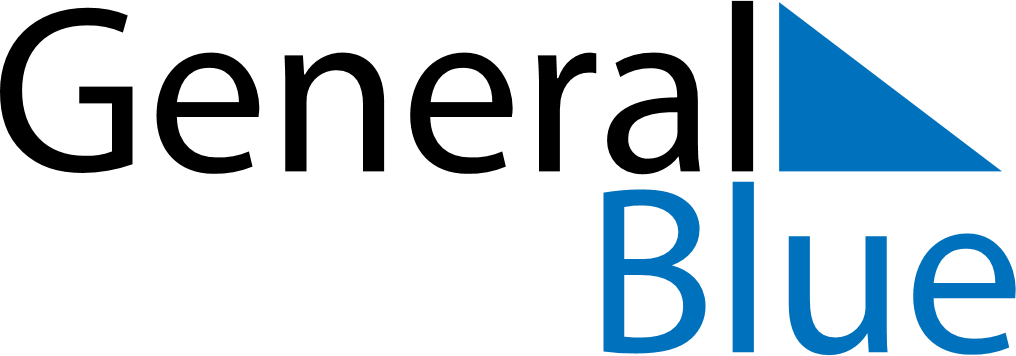 February 2027February 2027February 2027February 2027VietnamVietnamVietnamSundayMondayTuesdayWednesdayThursdayFridayFridaySaturday1234556Communist Party of Viet Nam Foundation AnniversaryVietnamese New Year HolidaysVietnamese New Year HolidaysVietnamese New Year7891011121213Victory of Ngọc Hồi-Đống Đa1415161718191920Lantern Festival212223242526262728